 HUBUNGAN ANTARA KONTROL DIRI DENGAN KECANDUAN SMARTPHONE PADA MAHASISWA FAKULTAS PSIKOLOGINASKAH PUBLIKASIDisusun untuk Memenuhi Sebagian  Syarat memperolehDerajat Sarjana Psikologi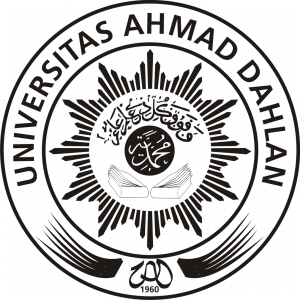 			Oleh :Nurherawati1500013197FAKULTAS PSIKOLOGIUNIVERSITAS AHMAD DAHLANYOGYAKARTA2019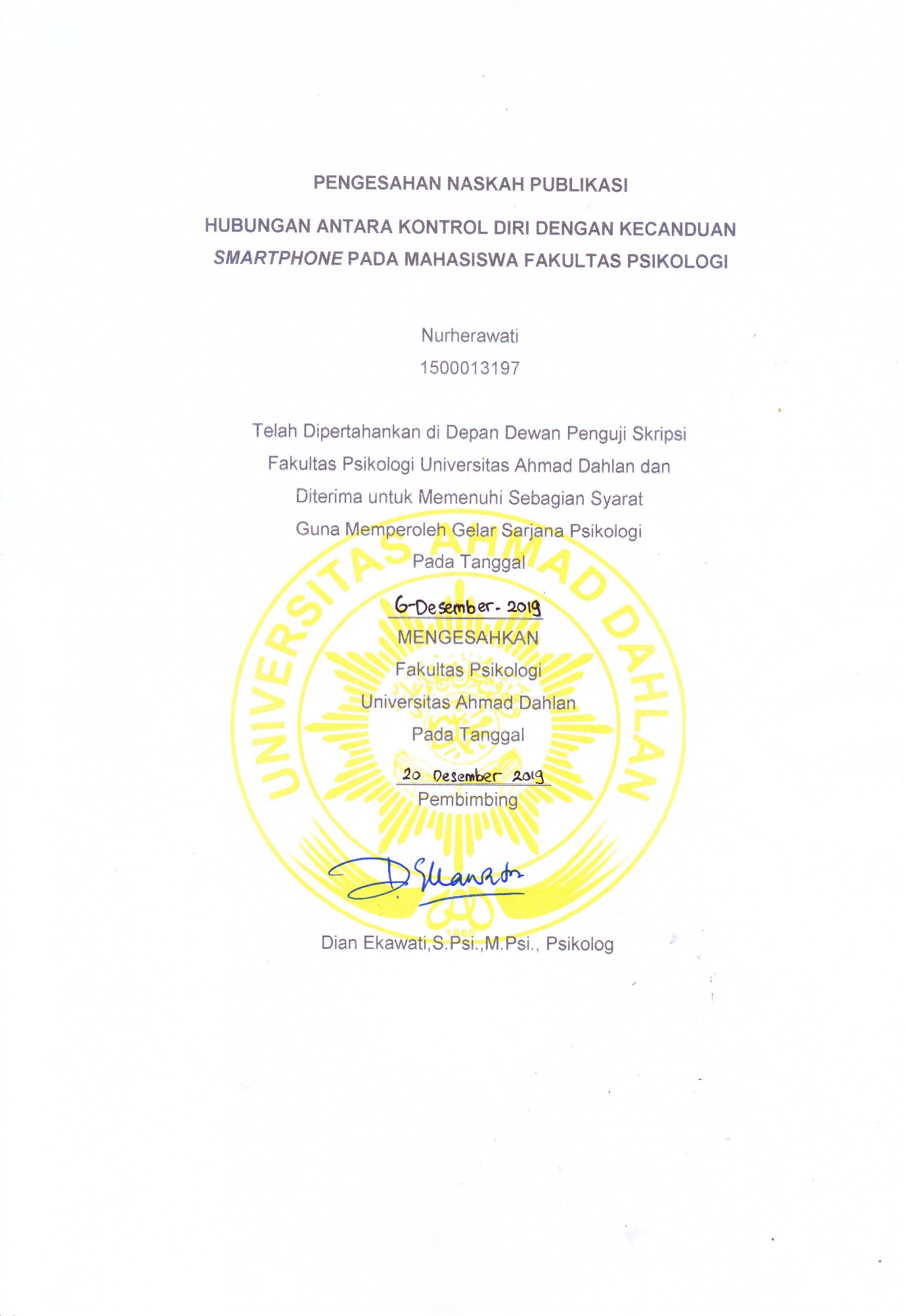 HUBUNGAN ANTARA KONTROL DIRI  DENGAN KECANDUAN SMARTPHONE  PADA MAHASISWA FAKULTAS PSIKOLOGINurherawati*1, Dian Ekawati2Fakultas Psikologi Universitas Ahmad DahlanJalan Kapas no 9 Semaki Yogyakarta 55166*ira.hera12@gmail.com, *dian.ekawati@psy.uad.ac.idABSTRAK	Penelitian ini bertujuan untuk mengetahui hubungan antara kontrol diri dengan kecanduan smartphone pada mahasiswa Fakultas Psikologi. Populasi dari penelitian ini adalah mahasiswa Fakultas Psikologi angkatan 2017 Universitas Ahmad Dahlan. Sampel yang diambil pada penelitian ini sebanyak 100 mahasiswa yang berada di Fakultas Psikologi Universitas Ahmad Dahlan.Metode penelitian yang digunakan adalah metode kuantitatif korelasi. Skala yang digunakan dalam penelitian ini adalah Skala Kecanduan Smartphone dan skala Kontrol Diri. Analisis data yang digunakan adalah teknik analisis Product Moment.Hasil penelitian menunjukan terdapat hubungan negatif yang signifikan antara kecanduan smartphone dengan  kontrol diri dengan nilai kolerasi sebesar (ryx) = -0,747 dengan signifikansi (p) sebesar 0,000 (< 0,05) sehingga hipotesis penelitian diterima. Koefisien determinasi nilai R square = 0,557 yang berarti variabel kontrol diri dipengaruhi oleh kecanduan smartphone sebesar 55,7% dan sisanya 44,3% dipengaruhi oleh variabel lain.Berdasarkan penelitian ini dapat disimpulkan bahwa terdapat hubungan negatif antara kontrol diri dan kecanduan smartphone sehingga semakin rendah Kontrol diri maka Kecanduan Smartphone semakin tinggi. Kata Kunci : kecanduan smartphone, kontrol diri, mahasiswaTHE RELATIONSHIP BETWEEN SELF- CONTROL WITH SMARTPHONE ADDICTION AMONG PSYCHOLOGY STUDENTSNurherawati*1, Dian Ekawati2Fakultas Psikologi Universitas Ahmad DahlanJalan Kapas no 9 Semaki Yogyakarta 55166*ira.hera12@gmail.com, *dian.ekawati@psy.uad.ac.idABSTRACTThis study aims to determine the relationship between self-control and smartphone addiction in the Faculty of Psychology students. The population of this study was the students of the Faculty of Psychology 2017, Ahmad Dahlan University. The sample taken in this study were 100 students who were in the Faculty of Psychology, Ahmad Dahlan University.The research method used is the quantitative correlation method. The scale used in this study is the Smartphone Addiction Scale and the Self Control Scale. Analysis of the data used is the Product Moment analysis technique.The results showed a significant negative relationship between smartphone addiction and self-control with a correlation value of (ryx) = -0.747 with a significance (p) of 0,000 (<0.05) so that the research hypothesis was accepted. The coefficient of determination of the value of R square = 0.557, which means that the self-control variable is influenced by smartphone addiction by 55.7% and the remaining 44.3% is influenced by other variables.Based on this research it can be concluded that there is a negative relationship between self-control and smartphone addiction so that the lower the self-control the higher the Smartphone Addiction.Keywords: smartphone addiction, self control, studentsPENDAHULUANTeknologi sekarang ini memiliki perkembangan di segala bidang, teknologi komunikasi berkembang semakin cepat, tepat, akurat, kecil, dan murah. Di Indonesia pengaruh penggunaan smartphone sangat banyak kita jumpai, dimana berdasarkan berita menurut Tribun news, 24 april 2019, pengguna smartphone diperkirakan meningkat dimana 2018 hanya 100 juta di 2019 menjadi 140,4 juta, dimana pada tahun 2019 total penduduk di indonesia mencapai 269,2 juta di indonesia yang artinya peredaran smartphone mencapai setengah dari jumlah penduduk di indonesia.Mustikasari (2014) menyatakan bahwa Fenomena tentang kecanduan smartphone, video games, chatting, menonton siaran televisi, game online, internet, situs jejaring sosial, dan sebagainya telah menjadi banyak perhatian peneliti seiring dengan kemajuan teknologi yang berkembang pesat. Salah satu manfaat dalam penggunaan teknologi yakni memudahkan dalam berkomunikasi, situs jaringan sosial yang mudah, murah, dan hanya membutuhkan hitungan menit pesan yang dikirim dapat sampai ke akun teman yang dituju menjadi solusi jarak dan waktu dalam berkomunikasi, jejaring sosial bisa berupa facebook, twitter, whatsApp, instagram, dan lain-lain merupakan media internet yang berbasis pertemanan dan dapat menjalin pertemanan dengan teman yang baru dengan sesama pengguna.Menurut  Williams & Sawyer (2011) smartphone adalah telepon seluler dengan mikroprosesor, memori, layar, dan modern bawaan yang ada didalamnya. Smartphone merupakan ponsel multimedia yang dapat menghubungkan ke komputer (PC), laptop dan headset sehingga menghasilkan sebuah smartphone yang mewah dan mahal, dimana di dalamnya terdapat sebuah pesan teks, kamera, musik, video, game, email, whattshapp, facebook, instagram, twitter, maps, telfon jarak jauh,  dan aplikasi lainnya.Rudiyana (2012) menyatakan bahwa dampak negatif dari gangguan smartphone yang berlebihan dapat berpengaruh pada gangguan kesehatan seperti mengalami gangguan tidur (insomnia) fisik rentan sakit, dan gangguan pengelihatan, serta gangguan psikologis seperti mudah stres, dan mengalami tingkat sensivitas yang tinggi. Berdasarkan berita kompas.com 28 Oktober 2018, disebutkan bahwa disebuah Universitas di daerah Purwokerto mahasiswa yang harusnya memprioritaskan belajar, organisasi dikampus dan beribadah, akan tetapi kecanduan smartphone menyebabkan prestasi akademik mahasiswa tersebut menurun, bahkan hal dasar seperti mandi dan makan, kamar yang berantakan, dan selalu memprioritaskan membeli kuota internet pada makan. Dari klinik adiksi perilaku RSCM, Jakarta angka jumlah pasien yang mengalami kecanduan smartphone anak-anak mencapai 20 orang, dan dewasa muda rutin berobat di Poli Klinik Madya dan Kencana RSCM sekitar 10 orang.Berdasarkan hasil wawancara yang dilakukan peneliti pada tanggal 15 April 2019 dengan mahasiswa Fakultas Psikologi Universitas Ahmad Dahlan angkatan 2017 yang berinisial NR,HD, dan JS, dalam wawancara tersebut diketahui NR mengatakan bahwa hal tersebut membuatnya mengalami kecanduan smartphone karena selalu menggunakan smartphone lebih lama dari waktu yang sudah direncanakan nya, sehingga membuat NR selalu tidur larut malam karena menggunakan smartphone.Wawancara berikutnya dilakukan oleh peneliti dengan HD angkatan 2017 dimana HD selalu merasa membutuhkan smartphone kapan pun dan dimana pun dia berada, sehinga HD lebih suka menyendiri di kos daripada bersosialisasi dengan teman-teman nya di kampus maupun diluar kampus.Wawancara berikutnya dilakukan oleh peneliti dengan JS mahasiswa Fakultas Psikologi Universitas Ahmad Dahlan angkatan 2017 ketika harus belajar untuk mengerjakan tugas yang dikumpulkan pagi hari, dia kesulitan mengontrol dirinya jika smartphone berada pada pandangan matanya yang mengakibatkan ia ingin menggunakan smartphone.Adapun dilakukan observasi pada 5 mahasiswa Fakultas Psikologi Unversitas Ahmad Dahlan yaitu ketika observasi individu selama perkuliahan selalu menggunakan smartphone, dan selalu mengecek smartphone meskipun tidak ada pemberitahuan yang masuk sehingga tidak fokus pada materi yang di jelaskan oleh dosen, individu juga gelisah dan gampang tersinggung jika ditergur oleh teman yang berada di sampingnya saat tidak diperbolehkan menggunakan smartphone.Dari hasil wawancara dan observasi diatas dapat disimpulkan bahwa individu dengan kecanduan smartphone adalah yang selalu menggunakan smartphone lebih lama dari waktu yang sudah direncanakan, sehingga membuat individu selalu tidur larut malam hari dan merasa membutuhkan smartphone kapan pun dan dimana pun dia berada, oleh karena itu individu kesulitan mengontrol dirinya jika smartphone berada pada pandangan matanya yang mengakibatkan ia ingin menggunakan smartphone, dan individu selalu mengecek smartphone meskipun tidak ada pemberitahuan yang masuk sehingga tidak fokus pada materi yang di jelaskan oleh dosen.Ada beberapa faktor yang mempengaruhi kecanduan smartphone Yuwanto, (2010) antara lain: faktor internal, faktor eksternal, faktor situasional dan faktor sosial. Berbagai bentuk kecanduan smartphone tersebut tidak terlepas dari pengaruh faktor internal dimana kontrol diri yang rendah adalah kemampuan individu untuk menyusun, membimbing, mengatur, dan mengarah langkah-langkah dan tindakannya untuk mencapai sesuatu yang diinginkan, menurut yuwanto, (2010) salah satu faktor internal adalah kontrol diri oleh karena itu saya mengambil kontrol diri sebagai variabel bebas.Kontrol diri diberikan dengan cara bagaimana individu mengendalikan emosi serta dorongan-dorongan dari dalam dirinya. Hurlock, (1997) Menurut konsep ilmiah, pengendalian emosi berarti mengarahkan energi emosi ke saluran ekspresi yang bermanfaat dan dapat diterima secaara sosial. Mengontrol emosi berarti mendekati suatu situasi dengan menggunakan sikap yang rasional untuk merespon situasi tersebut dan mencegah munculnya reaksi yang berlebihan. Kemampuan mengontrol diri memungkinkan seseorang berperilaku lebih terarah dan dapat menyalurkan dorongan-dorongan dalam diri secara benar dan tidak menyimpang dari norma masyarakat. Kontrol diri difokuskan pada penguatan diri secara positif, menghukum diri, memanipulasi kondisi emosi, memonitor diri sehingga mampu mengontrol kecanduan smartphone.Kemampuan kontrol diri sebagai suatu bentuk perilaku yang diperlukan untuk menyesuaikan diri dengan kecanduan smartphone yang dihadapi remaja. Berdasarkan pandangan teoritis dan realita yang telah dijabarkan diatas maka maksud dari penelitian ini adalah untuk mengetahui hubungan kontrol diri terhadap kecanduan smartphone yang dihadapi oleh mahasiswa fakultas psikologi.Berdasarkan latar belakang diatas, penulis tertarik untuk melakukan penelitian dengan judul “Hubungan antara kontrol diri dengan kecanduan smartphone pada mahasiswa fakultas psikologi” judul ini diangkat karena penulis ingin mengetahui pengaruh kontrol diri terhadap kecanduan smartphone.Kajian Teoritik1. Pengertian kecanduanMenurut Cooper (2000) kecanduan merupakan perilaku ketergantungan, pada suatu hal yang disenangi. Seseorang biasanya secara otomatis akan melakukan apa yang disukai pada kesempatan yang ada. Kecanduan merupakan kondisi terikat pada kebiasaan yang sangat kuat, orang yang mengalami kecanduan tidak mampu terlepas dari keadaan tersebut. Orang yang kurang dalam mengontrol dirinya sendiri untuk melakukan kegiatan tertentu yang disukai. Seseorang yang mengalami  kecanduan akan merasa terhukum apabila tidak memenuhi hasrat kebiasaannya. Menurut Yuwanto (2010) kecanduan didefinisikan untuk suatu hal yang berkenaan dengan zat adiktif (misalnya alkohol, tembakau, dan obat-obatan), istilah kecanduan sendiri berkembang seiring dengan perkembangan kehidupan masyarakat, sehingga istilah kecanduan tidak selamanya melekat pada obat-obatnya tetapi dapat juga melekat pada kegiatan atau suatu hal tertentu yang dapat membuat seseorang ketergantungan secara fisik dan psikologis.Definisi di atas dapat disimpulkan bahwa kecanduan adalah tidak selamanya melekat pada obat-obatnya tetapi dapat juga melekat pada kegiatan suatu hal tertentu yang dapat membuat seseorang ketergantungan secara fisik dan psikologis, dimana perilaku ketergantungan pada sesuatu yang disenangi, sehingga dapat menghabiskan sejumlah waktu yang lebih banyak dari biasanya.2. Pengertian SmartphoneMenurut  Williams & Sawyer (2011) smartphone adalah telepon seluler dengan mikroprosesor, memori, layar, dan modern bawaan yang ada didalamnya. Smartphone merupakan ponsel multimedia yang dapat menghubungkan ke komputer (PC), laptop dan headset sehingga menghasilkan sebuah smartphone yang mewah dan mahal, dimana di dalamnya terdapat sebuah pesan teks, kamera, musik, video, game,  email, whattshapp, facebook, instagram, twitter, maps, telfon jarak jauh,  dan aplikasi lainnya.Parmuarip, Muslim & Mulyani (2012) smartphone merupakan alat telekomunikasi yang di dalamnya, terdapat fungsi Personal Digital Assistant (PDA) yang kemampuannya seperti komputer. Smartphone mempunyai fasilitas-fasilitas yang dapat terhubung dengan mudah melalui internet, mengirim dan menerima e-mail, mempunyai kemampuan dalam membaca dokumen office.Berdasarkan beberapa pandangan mengenai teori smartphone, dapat disimpulan bahwa smartphone adalah telepon seluler dengan mikroprosesor, memori, layar, dan modern dan fasilitas-fasilitas  bawaan yang ada didalamnya sehingga menghasilkan smartphone yang mewah dan mahal.3. Pengertian kecanduan SmartphoneKwon,dkk (2013) menyebutkan bahwa istilah smartphone addiction atau kecanduan smartphone adalah sebagai perilaku ketertarikan, atau ketergantungan terhadap smartphone yang memungkinkan menjadi masalah sosial seperti halnya menarik diri, dan kesulitan dalam performa akivitas sehari-hari atau sebagai gangguan kontrol impuls terhadap diri seseorang. Menurut Griffiths (2011) kecanduan smartphone di definsikan seperti terlalu lama menggunakan smartphone sehingga mengganggu kehidupan pengguna nya sehari-hari. Selain itu, penggunaan berlebihan smartphone dapat menyebabkan masalah mental atau perilaku. Hal ini dapat mengganggu kinerja di sekolah atau pekerjaan, mengurangi interaksi sosial di kehidupan nyata, pengabaian kehidupan pribadi, gangguan mental, perubahan mood dan juga dapat menyebabkan gangguan kehidupan dengan orang lain.Chiu (2014) menyatakan bahwa kecanduan smartphone adalah salah satu kecanduan yang memiliki resiko lebih ringan dari pada kecanduan alkohol ataupun kecanduan obat-obatan. Perilaku dapat dikatan sebagai perilaku kecanduan apabila seseorang tidak dapat mengontrol keinginannya dan menyebabkan dampak negatif pada diri individu.Kecanduan smartphone adalah perasaan yang sangat kuat terhadap mencari sesuatu yang sangat diinginkannya itu, kecanduan melihat televisi, kecanduan bermain game online dan sebagainya, seseorang dapat dikatakan mengalami kecanduan jika tidak mampu mengontrol keinginannya untuk menggunakan sesuatu. Dimana dapat menyebabkan dampak negatif yang menjadikan suatu masalah sosial seperti halnya menarik diri dari lingkungannya. Dan menyebabkan permasalan kesehatan psikis maupun fisik. Aspek kecanduan smartphone menurut kwon,dkk(2013) kecanduan smartphone memiliki lima aspek, yaitu : 1) Daily-life disturbance meliputi : gangguan kehidupan sehari-hari dimana hilangnya pekerjaan yang sudah direncanakan. 2) Withdrawal meliputi : dengan rasa tidak sadar, gelisah dan tidak sanggup tanpa smartphone, selalu mengingat smartphone walaupun tidak menggunakannya. 3) Cyberspace-oriented relationship meliputi: seseorang yang merasa hubungan dengan teman yang dikenalnya melalui smartphone menjadi jauh lebih akrab dari pada hubungan dengan teman di kehidupan nyata. 4) Overuse meliputi: pada penggunaan smartphone yang tidak terkontrol, lebih memilih mencari sesuatu lewat smartphone dari pada meminta bantuan orang lain. 5) Tolerance yaitu meliputi: selalu berusaha untuk mengontrol agar tidak menggunakan smartphone akan tetapi selalu gagal melakukannya.4. Pengertian Kontrol DiriKontrol diri diartikan sebagai kemampuan untuk menyusun, membimbing, mengatur dan mengarahkan bentuk perilaku yang dapat membawa kearah konsekuensi positif dan negatif. Averill (1973) berpendapat bahwa kontrol  merupakan variable psikologis yang sederhana karena di dalamnya tercakup tiga konsep yang berbeda tentang kemampuan mengontrol diri yaitu kemampuan individu untuk memodifikasi perilaku.Kemampuan individu dalam   mengelola informasi yang tidak diinginkan dengan cara menginterpretasi serta kemampuan individu untuk memilih sesuatu tindakan berdasarkan sesuatu yang diyakininya.Tangney, Baumeister,& Boone (2004) self kontrol merupakan pengendalian diri dapat didefinisikan sebagai, kapasitas diri untuk mengubah seseorang kembali dalam kondisi stabil, serta menahan diri dari perilaku yang diinginkan.Dengan demikian, dapat disimpulkan bahwa kontrol diri diartikan sebagai kemampuan untuk mengubah, membimbing, mengatur dan mengarahkan bentuk perilaku yang dapat membawa konsekuensi positif maupun konsekuensi negatif.Tangney (2004) berpendapat terdapat lima jenis kontrol diri yang meliputi lima aspek, yaitu: 1) Self-discipline menilai tentang kedisiplinan diri dalam individu saat melakukan sesuatu. Hal ini berarti individu memfokuskan dalam tugas. 2) Deliberate/ Non-Impulsive menilai kecenderungan individu dalam melakukan suatu tindakan yang impulsive dengan pertimbangan yang baik, bersifat hati-hati. 3) Healthy Habits Mengatur tentang kebiasaan atau pola hidup sehat bagi individu. Individu cenderung dengan healthy habits akan mampu menolak sesuatu yang dapat menimbulkan dampak buruk bagi dirinya. 4) Work Ethic Menilai tentang regulasi diri dari etika individu dalam melakukan suatu aktivitas sehari-hari. Individu yang memiliki work ethics akan mampu menyelesaikan tugasnya tanpa dipengaruhi hal-hal yang ada diluar tugasnya. 5) Reliability Menilai kemampuan di dalam individu sendiri dalam pelaksanaan rencana jangka panjang dalam pencapaian tertentu. HipotesisHipotesis yang diajukaan dalam penelitian ini adalah adanya hubungan negatif antara kontrol diri dengan kecanduan smartphone pada mahasiswa fakultas psikologi. Semakin tinggi kontrol diri seseorang maka akan semakin rendah kecanduan terhadap smartphone. Begitu juga sebaliknya jika semakin rendah kontrol diri seseorang maka akan semakin tinggi kecanduan terhadap smartphone tersebut.Metode PenelitianSubjek penelitian ini adalah mahasiswa Fakultas Psikologi Universitas Ahmad Dahlan angkatan 2017. Teknik pengambilan sampel menggunakan cluster random sampling. Metode penelitian ini menggunakan metode kuantitatif dengan skala sebagai alat pengumpulan data. Skala yang digunakan adalah skala kecanduan smartphone dan skala kontrol diri. Metode analisis data penelitian ini menggunakan analisis Product Moment.Hasil Penelitian dan PembahasanUji NormalitasPengujian normalitas menggunakan teknik statistic one sampel kolmogrov-smirmov test (KS-Z) dari program SPSS 16.0 for windows. Kriteria pengujian yang dilakukan adalah jika p > 0,05 maka sebaran data tersebut normaal. Sedangkan jika p < 0,05 maka data tersebut tidak normal. Hasil uji normalitas sebaran masing-masing variabel disajikan dalam tabel berikut ini : Tabel 1. Hasil Uji NormalitasBerdasarkan hasil analisis diketahui bahwa nilai Asymp. Sig pada variabel kecanduan smartphone dan Kontrol Diri ≥ 0,05 maka dapat dikatakan bahwa data tersebut memiliki sebaran data yang normal.Uji Linearitas Uji linieritas dilakukan untuk memastikan bahwa antara masing-masing variabel bebas dengan variabel tergantung dapat dihubungkan dengan garis lurus, jika dapat membentuk sebuah garis lurus maka variabel bebas dan variabel tergantung tersebut dapat dikorelasikan. Kaidah yang digunakan dalam uji linieritas jika pada F linearity harga p < 0,05 dan pada F deviation from linearity harga p > 0,05 maka kedua variabel yang dikorelasikan dapat dikatakan linier. Tabel 2. Hasil Uji LinearitasUji HipotesisHasil analisis diperoleh korelasi sebesar (R)= -0,747 dengan signifikansi sebesar 0,000(p< 0,05).  Analisis tersebut menunjukan bahwa hipotesis yang diajukan peneliti dapat diterima, artinya ada hubungan negatif yang sangat signifikan antara kecanduan smartphone dan kontrol diri.PembahasanBerdasarkan uji hipotesis yang menggunakan korelasi product  moment bertujuan untuk mengetahui adanya hubungan antara kecanduan smartphone dengan kontrol diri pada mahasiswa ankatan 2017 Fakultas Psikologi Universitas Ahmad Dahlan. Penelitian ini menunjukkan bahwa aspek-aspek kontrol diri yang dikemukakan oleh Tangney (2004), Self-discipline adanya kontrol diri dimana individu mampu (disiplin dalam melakukan tugas, memfokuskan dalam tugas yang dikerjakan, mampu menahan hal-hal yang menggangu konsentrasi). Salah satunya pada aspek Deliberate/ Non-Impulsive, di mana individu mampu (bersikap hati-hati, tidak tergesa-gesa dalam mengambil keputusan) dan Healthy Habits dimana adanya (mampu menolak sesuatu yang dapat menimbulkan dampak buruk bagi dirinya, mengutamakan hal-hal yang fositif bagi dirinya), adapun aspek Work Ethic (menilai tentang regulasi diri dari etika dalam aktivitas sehari-hari, mampu menyelesaikan tugas tanpa dipengaruhi hal-hal yang ada diluar tugasnya) serta aspek Reliability mampu melaksanakan rencana jangka panjang dalam percapaian tertentu.Simpulan Hasil analisis dalam penelitian ini diterima dengan nilai koefisien korelasi antara kedua variabel tersebut adalah (R= -0,747 dan p = 0,000). Hal ini menunjukan hipotesis yang menyatakan bahwa ada hubungan negatif antara kecanduan smartphone dan kontrol diri pada mahasiswa fakultas psikologi diterim. Mahasiswa angkatan 2017  fakultas psikologi dengan kontrol diri yang tinggi maka kecanduan smartphone nya rendah, sebaliknya Mahasiswa angkatan 2017  fakultas psikologi angkatan 2017 kontrol diri yang rendah maka kecanduan smartphone nya tinggi. Hasil analisis juga juga menunjukan variabel kontrol diri Sumbangan efektif sebesar 55,7% terhadap kecanduan smatphone dan sisanya 44,3% adalah sumbangan dari faktr-faktor selain kontol diri.Berdasarkan hasil analisis data penelitian dan pembahasan, dapat disimpulkan bahwa ada hubungan negatif yang signifikan antara kecanduan smartphone dengan kontrol diri pada mahasiswa  Universitas Ahmad Dahlan Fakultas Psikologi. Apabila kontrol diri yang dimiliki oleh mahasiswa Universitas Ahmad Dahlan Fakultas Psikologi rendah maka kecanduan smartphone akan tinggi. Sebaliknya apabila kecanduan smatphone pada mahasiswa Universitas Ahmad Dahlan rendah maka kontrol diri akan tinggi, berdasarkan hasil analisis dat dapat dibuktikan bahwa hipotesis yang diajukan peneliti dapat diterima dan tujuan penelitian tercapai.DAFTAR PUSTAKAAverill, J.R. (1973). Personal control over aversive stimuli and its relationship to stress. Psychological Bulletin, 80 (4) 286-303. Chiu,Shao-I.(2014) Relationship between life stress and smartphone addiction on taiwanese university student: A mediation model of learning self efficacy and social efficacy, computers in human behavior, 34,(2014) 49-57.Cooper, A. (2000). Seks maya : The dark side of the force. a special issue of the jurnal sexual addiction & compulsivity:  Philendephia G.H Buchnan. Hurlock,E.B. (1997).Psikologi perkembangan: Suatu pendekatan sepanjang rentang kehidupan Alih Bahasa Istiwidayanti. Jakarta: Penerbit Erlangga.Kuss,D.j. & Griffiths.M.D(2011) Online social networking and addiction a review of the pschology literatur. International Journal of Enviromental Reserach and Public Health 8(2).3528-3552.Kwon, M., Kim, D.j. Cho, H., & Yang,S. (2013b) The smartphone addiction: development and validation of a short version for adolescents (SAS-SV). Plos One, 8(12)1-7.Mustikasari,S.H(2014) Kecanduan penggunaan Smartphone dan kualitas tidur pada mahasiswa fik UI 1-10 Parmuarip,M, & Mulyani Y (2012) Alasan menggunakan smartphone di kalangan mahasiswa politeknik negeri bandung, tesis bandung: Jurusan teknik komputer dan informatika politeknik negeri,bandung 10(3), 223-236.Permana S.K (2019). Ketika pengguna internet dan smartphone terus meningkat androit dominasi pasar indonesia dan dunia jabar.tribunnews.com. https://jabar.tribunnews.com/2019/01/24/ketika- pengguna-internet-dan-smartphone-terus-meningkat-androit-dominasi-pasar-indonesia-dan-dunia. 28-11-2019Rudiyana.(2012). Dampak penggunaan smartphone pada perilaku remaja di SMA kesatuan 1 Samarinda. Jurnal Ilmu Komunikasi Fisip Universitas Mulawarman 12(2), 181-190.Tangney, J. P., Baumeister, R. F., & Boone, A. L. (2004). High self-control predicts good adjuesment, less pathology, better grades, and interpersonal succes. Journal of Personality, 72(2) 271-322.Tashandra,N. (2018). Kecanduan gadget itu nyata. Kompas. com. https://lifestyle.kompas.com/jeo/kecanduan-gadget-itu-nyata diakses 7-5-2019Williams, B.K. and Sawyer, S.C. (2011). "Using information technology: a practical introduction to computers & communications. (9th edition)". New York: McGraw-Hill.Yuwanto,L.(2010). Causes of mobile phone addiction. Anima Indonesian Psychological Journal, 25(3), 225-229.VariabelSkor KS-ZAsymp. SigKeterangankecanduan smartphone1,0720,200NormalKontrol Diri0,9220,364NormalVariabelDeviation From Linierity (F)SignifikansiLinierity (P)Keterangankecanduan smartphonedengan154,727  0,000LinearKontrol DiriVariabelRSignifikansi (P)Keterangankecanduan smartphonedengan-0,747  0,000 Hipotesis  diterimaKontrol Diri